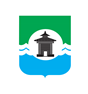 24.02.2021 года № 145РОССИЙСКАЯ  ФЕДЕРАЦИЯИРКУТСКАЯ ОБЛАСТЬДУМА БРАТСКОГО РАЙОНАРЕШЕНИЕО состоянии законности и правопорядка на территории Братского района за 2020 годЗаслушав информацию прокурора Братского района младшего советника юстиции Андрея Анатольевича Бянкина о состоянии законности и правопорядка на территории Братского района за 2020 год (от 29.01.2021 № 01-06-2021), руководствуясь статьями  30, 46 Устава муниципального образования  «Братский район», Дума Братского районаРЕШИЛА:1. Информацию прокурора Братского района младшего советника юстиции Андрея Анатольевича Бянкина о состоянии законности и правопорядка на территории Братского района за 2020 год принять к сведению (прилагается).2. Настоящее решение разместить на официальном сайте администрации муниципального образования «Братский район» в разделе «Дума» - www.bratsk.raion.ru.Председатель ДумыБратского района                                                                                  С. В. Коротченко Приложение к решению Думы Братского района от 24.02.2021 года № 14529.01.2021 № 01 – 06 – 2021ИНФОРМАЦИЯо состоянии законности и правопорядка на территории Братского района за 2020 годВо исполнение требований ст.4 ФЗ «О прокуратуре Российской Федерации» прокуратурой района проанализировано состояние законности и правопорядка на территории Братского района за 2020 год.Так, в прошлом году прокуратурой района в различных сферах деятельности выявлено 1383 нарушения закона, из них 41 % нарушений выявлено в сфере экономики, 43 % - в сфере соблюдения прав и свобод человека и гражданина, 14 % - в сфере охраны окружающей среды и природопользования, 2 % - в сферах иного законодательства (о противодействии коррупции, о государственной и муниципальной службе, в сфере муниципального нормотворчества и т.д.). Защищены права 117 граждан (не включая меры, принятые в интересах неопределенного круга лиц жителей района, публичных образований (РФ, субъекта РФ, муниципальных образований района). В анализируемый период прокуратурой района при осуществлении надзора проведен ряд проверок администрации, подведомственных ей учреждений в различных сферах, по результатам которых в деятельности должностных лиц выявлены нарушения закона, что явилось основанием для прокурорского вмешательства. Анализ причин допускаемых нарушений законов свидетельствует о недостаточной правовой грамотности должностных лиц, отсутствии ведомственного контроля за подчиненными работниками, что требует дополнительной оценки и пересмотра работы отдельных структурных подразделений администрации.В прошлом году, как и прежде, особое внимание уделялось соответствию муниципальных нормативных правовых актов (далее по тексту НПА) действующему федеральному и региональному законодательству. Муниципальный правовой акт – решение, принятое органом местного самоуправления и его должностным лицом по вопросам местного значения, обязательное для исполнения на территории муниципального образования, устанавливающие либо изменяющие общеобязательные правила. Муниципальные правовые акты не должны противоречить федеральному и региональному законодательству. По результатам правовой экспертизы проектов НПА администрации, подготовленных ее структурными подразделениями, прокуратурой подготовлено 6 отрицательных заключений, в том числе выявлено 3 коррупциогенных фактора. Проделанная прокуратурой работа позволила минимизировать количество принятых незаконных НПА. По замечаниям прокурора скорректировано 3 проекта в сферах градостроительного, земельного законодательства, законодательства о контрактной системе в сфере закупок товаров, работ, услуг для обеспечения муниципальных нужд, которые сняты с рассмотрения на заседаниях Думы. Предлагаем обеспечить качественную подготовку проектов всех принимаемых НПА, организовать и осуществить надлежащий мониторинг изменений законодательства, продолжить работу по приведению муниципальных НПА в соответствие с изменениями в действующем законодательстве. Считаем, что указанные организационные решения позволят осуществлять надлежащую работу администрации в указанном направлении.Как и прежде, особое внимание прокуратуры уделено надзору за исполнением законодательства о противодействии коррупции. Хотелось бы напомнить, что в связи с изданием Закона области «О представлении гражданами, претендующими на замещение муниципальной должности, лицами, замещающими муниципальные должности, сведений о доходах, расходах, об имуществе и обязательствах имущественного характера и проверке достоверности и полноты представленных ими сведений о доходах, расходах, об имуществе и обязательствах имущественного характера» с 2018 года указанные справки выборных должностных лиц (мэр, главы сельских поселений, депутаты Дум) предоставляются в аппарат Губернатора и Правительства области через кадровое подразделение администрации района. В конце проведения декларационной кампании 2019 года не поступило 5 справок от депутатов сельских поселений, что является грубым нарушением требований ФЗ «О противодействии коррупции». По указанным фактам прокуратурой проведены проверки, по результатам которых 4 депутата исполнили возложенные обязанности, полномочия 1 депутата досрочно прекращены. В целях оперативного устранения нарушений в указанной сфере предлагаем в порядке межведомственного взаимодействия незамедлительно информировать прокуратуру о неисполнении должностными лицами возложенных федеральным законодательством обязанностей.Пристальное внимание уделяется надзору за исполнением жилищного законодательства, в сфере жилищно-коммунального хозяйства. Так, на территории района после 01.01.2012 аварийными и подлежащими сносу признаны 64 многоквартирных дома (более 400 жильцов) с общей площадью расселения более 6,5 тысяч квадратных метров. 08.12.2020 Братским районным судом на администрацию района по иску прокурора возложена обязанность создать маневренный жилищный фонд на территории 23 сельских поселений. Отсутствие на территории поселений маневренного жилищного фонда создает угрозу нарушения прав граждан, проживающих в поселениях, что может повлечь необоснованное расходование бюджетных средств администрации на оплату найма жилых помещений, а также явиться препятствием для реализации мероприятий по переселению граждан из ветхого и аварийного жилья на территории района. В указанных целях необходимо принять действенные меры, направленные на создание на территории сельских поселений специализированного жилищного фонда. Долгое время администрацией не принимается мер к устранению нарушений при распоряжении объектами жилищно–коммунальной инфраструктуры. Так, судом по искам прокурора вынесены решения об обязании администрации района провести открытые конкурсы на право заключения концессионного соглашения и заключить соглашение в отношении объектов теплоснабжения, водоснабжения и водоотведения на территории 21 сельского поселения. Решения суда не исполнены, исполнительные листы направлены в Братский межрайонный отдел службы судебных приставов на принудительное исполнение, что влечет для бюджета негативные последствия в виде выплат штрафов, исполнительских сборов по возбужденным производствам. При разработке проектов концессионных соглашений в отношении объектов инфраструктуры района должностными лицами администрации допускались нарушения Закона о концессионных соглашениях, прокуратурой по выявленным нарушениям вносилось представление, тем не менее, администрацией в прошлом году с профильным Министерством согласовано лишь 2 из 21 проекта соглашений и как следствие открытые конкурсы на право заключения, 19 концессионных соглашений не объявлены и не проведены. Бездействие в решении указанного вопроса напрямую влияет на техническое состояние объектов ЖКХ, препятствует их модернизации, а как итог, влияет на качество коммунальных услуг. В связи с чем считаем, что необходимо выработать дополнительный комплекс мер, направленных на активизацию должностных лиц администрации, работу в указанном направлении поставить на личный контроль мэра.В сфере муниципальной собственности необходимо сосредоточить усилия по проведению работы по регистрации права на объекты жилищно-коммунального хозяйства (водо-, теплоснабжения, водоотведения), дороги. Так, до настоящего времени не зарегистрировано более ста объектов, расположенных на территории района. Регистрация права муниципальной собственности на указанные социально – важные объекты, во – первых, позволит муниципальному образованию участвовать на условиях софинансирования в реализации профильных региональных и федеральных программах, в том числе в рамках национальных проектов «Жилье и городская среда», «Экология», «Безопасные и качественные автомобильные дороги» по их ремонту, модернизации, во – вторых, минимизировать посягательства третьих лиц, при возникновении спорных правоотношений, в полном объеме отстаивать права и законные интересы муниципального образования, осуществлять на законных основаниях пользование указанными объектами хозяйствующими субъектами. В бюджете района запланировать расходы на проведение работ специализированными организациями по актуализации кадастровой стоимости объектов недвижимости, что в последующем приведет к актуализации рыночной цены последних, а также к экономически обоснованным арендным платежам за их использование хозяйствующими субъектами. На постоянной основе контролировать выполнение арендаторами муниципального имущества обязанности по внесению платы. Непринятие своевременных мер к взысканию задолженности противоречит интересам муниципального образования, приводит в случае истечения срока давности к невозможности ее взыскания. Вышеуказанные действия впоследствии приведут к пополняемости дотационного бюджета района за счет поступления законных и обоснованных платежей.Пристальное внимание прокуратура уделяла надзору за исполнением бюджетного законодательства, о закупках для обеспечения государственных и муниципальных нужд. В прошлом году на территории района по сравнению с предыдущими периодами отмечен резкий рост задолженности муниципальных учреждений за поставленные жилищно – коммунальные услуги (более 65 миллионов рублей). Причиной образования указанной задолженности является отсутствие надлежащего бюджетного планирования расходных обязательств и, как следствие, несвоевременное финансирование подведомственных учреждений. Наличие вышеуказанной кредиторской задолженности приводило к негативным последствиям в деятельности ресурсоснабжающих организаций, в том числе к несвоевременной выплате заработной платы работникам предприятий, образованию задолженности с поставщиками топлива, долгов по налогам и сборам. Принятыми мерами прокурорского реагирования подведомственные учреждения администрации по итогу прошлого года в полном объеме профинансированы для оплаты, образовавшейся перед 12 предприятиями ЖКХ задолженности за предоставленные услуги, что впоследствии позволило последним погасить задолженность по оплате труда перед своими работниками, рассчитаться с поставщиками за топливо. Не принятие мер по устранению причин и условий может привести к нарушению прав работников ресурсоснабжающих организаций, препятствию к надлежащей подготовке объектов ЖКХ к новому отопительному сезону, что в последствии может отразится на неопределенном круге потребителей коммунальных услуг.   Продолжают вскрываться факты нарушения муниципальными заказчиками сроков оплаты по исполненным муниципальным контрактам. Так, до настоящего времени не погашена задолженность администрации перед ООО «Перспектива – Авто» (преемник ООО «Иллада») в сумме более 960 тысяч рублей. Обращение администрацией в Арбитражный суд области с заявлением о взыскании убытков в отношении Министерства финансов и Службы ветеринарии области не освобождает от обязанности погасить задолженность, поскольку в соответствии со ст. 69 Бюджетного кодекса РФ исполнение судебных актов относится к отдельному виду бюджетных ассигнований. Необходимо предусмотреть в полном объеме денежные средства на указанные цели в текущем году, в последующем на постоянной основе осуществлять сверки с ресурсоснабжающими организациями, при установлении задолженности принимать меры по ее полному погашению. В результате несвоевременной оплаты по обязательствам нарушаются права субъектов предпринимательской деятельности, возникают негативные последствия после возможных обращений контрагентов в Арбитражный суд области с требованием взыскания неустойки, пеней, судебных расходов, в результате чего бюджет может понести дополнительные финансовые потери, что в условиях высокой дотационности является недопустимым. Прокуратурой при наличии указанных решений суда будет дана принципиальная оценка таким фактам и решен вопрос о взыскании в регрессном порядке с виновных должностных лиц убытков (пеней, штрафов), которые понесет бюджет в результате рассмотрения таких исков.Без должного внимания администрации остаются муниципальные контракты, заключенные при реализации национальных проектов. Так, при выполнении муниципального контракта, заключенного в рамках реализации национального проекта «Образование», для нужд образовательных учреждений района поставщиком в течение длительного времени не исполнялись обязательства по поставке 40 единиц технологического оборудования, при этом администрацией не была организована претензионная работа. Только после прокурорского вмешательства в полном объеме поставлено оборудование, администрацией с поставщиком начата претензионная работа. В целях исключения фактов ненадлежащего исполнения должностными лицами своих обязанностей необходимо повысить их персональную ответственность.В целях исполнения решения Братского районного суда в п.Шумилово осуществляется строительство нового здания детского сада в рамках исполнения муниципального контракта от 13.05.2020, заключенного администрацией с ООО «Белый ветер». Срок завершения работ по контракту установлен до 01.02.2021. В ходе надзорной деятельности установлено, что по состоянию на ноябрь прошлого года подрядчиком выполнены только геодезические работы, демонтаж зданий, устройство котлована, фундамент здания, бетонные полы подвального этажа, армирование каркаса, часть перекрытия подвального этажа, в декабре подрядчиком работы по исполнению контракта приостановлены, в январе текущего года работы возобновлены. Вместе с тем, вызывает обеспокоенность тот факт, что работы могут быть не выполнены в срок или ненадлежащего качества. В случае, если подрядчиком обязательства по муниципальному контракту не будут исполнены в срок, администрацией должна быть своевременно организована претензионная работа. При этом, разъясняем, что оплата фактически не выполненных или несоответствующих технической документации работ влечет наступление административной ответственности по ст.7.32 КоАП РФ, а при наступлении существенных последствий – уголовной по ст.286 УК РФ.Необходимо пересмотреть подход к организации и осуществлению работы по фактическому исполнению исполнительных документов по искам прокурора в интересах неопределенного круга лиц в различных сферах жизнедеятельности человека и гражданина. Так, в настоящее время на принудительном исполнении в территориальном подразделении УФССП России по области находится 17 решений суда. Результаты рассмотрения заявлений о предоставлении отсрочек исполнения решений суда показали, что работа должностных лиц администрации по их исполнению не активна. В указанных условиях необходимо провести ревизию находящихся на исполнении решений суда, принять меры по активизации работы по их исполнению, предусмотреть в бюджете денежные средства на исполнение судебных решений, руководству администрации работу должностных лиц в указанной части поставить на особый контроль, принять меры по полному и правильному исполнению решений суда. Прокуратура и дальше будет взвешено подходить к ориентированию суда на вынесение решений по результатам рассмотрения указанных заявлений. Особо приоритетным остается деятельность по защите конституционного права работников на оплату труда. Так, в результате прокурорского вмешательства восстановлены права более 350 работников семи предприятий района, оказывающих жилищно – коммунальные услуги, принятыми мерами погашена задолженность на общую сумму более 37 миллионов рублей. Причинами образования задолженности явилось ненадлежащее финансирование потребителей жилищно – коммунальных услуг из числа подведомственных администрации бюджетных учреждений, а также отсутствие надлежащего ведомственного контроля. Учредителем одного из предприятий является администрация, которой в нарушение требований трудового законодательства не осуществлялся ведомственный превентивный контроль за их финансово – хозяйственной деятельностью. В указанных условиях необходимо спланировать и осуществить проверки подведомственных учреждений, принять меры по полному финансированию бюджетных учреждений – потребителей жилищно – коммунальные услуг.В целях сокращения задолженности по заработной плате в администрации создана межведомственная комиссия по обеспечению прав граждан на вознаграждение за труд, однако при регулярном возникновении задолженностей в указанной сфере во 2 полугодии прошлого года проведено лишь 1 заседание, что в указанных негативных условиях не является достаточным. Для эффективной работы комиссии необходимо обеспечить межведомственное взаимодействие, систематически рассматривать на ее заседаниях информацию о фактах невыплаты заработной платы, принимать меры к выработке и реализации мероприятий, направленных на ликвидацию и недопущение ее роста. Создание новых рабочих мест на территории района, в том числе и оплачиваемых общественных работ, проведение ярмарок вакансий в условиях 2,9 % (среднеобластной 2,5 %) уровня регистрируемой безработицы должно стать одним из приоритетных направлений деятельности администраций как районного, так и сельского уровней. С учетом права, предусмотренного ст.56 Налогового кодекса РФ, с целью создания благоприятной среды для развития малого и среднего предпринимательства с последующим созданием новых рабочих мест, считаем необходимым предложить рассмотреть вопрос об установлении налоговых льгот для определенной категории налогоплательщиков (юридических лиц, индивидуальных предпринимателей). Кроме того, в целях сокращения неформальной занятости, а также пополняемости налоговой базы и иных поступлений в бюджет, следует активизировать работу межведомственной комиссии по снижению неформальной занятости населения и обеспечению соблюдения трудового законодательства. На особом контроле прокураторы находятся вопросы внедрения системы обращения с твердыми коммунальными отходами. Состояние законности в указанной сфере показывает, что имеются упущения, которые требуют пристального внимания со стороны администрации. Так, решением Братского районного суда, вынесенным в 2019 году по иску прокурора, на администрацию района возложена обязанность по оснащению сельских поселений инфраструктурой для сбора твердых коммунальных отходов. На протяжении длительного времени администрацией указанное решение суда не исполняется, до настоящего времени в 21 сельском поселении места (площадки) накопления отходов не оборудованы в соответствии с санитарными нормами и правилами, не приобретены контейнеры для их накопления. Указанные нарушения ставят под угрозу санитарно-эпидемиологическое благополучие населения указанных территорий, могут привести к причинению вреда жизни и здоровья неопределенного круга лиц вследствие загрязнения окружающей среды отходами, при этом отсутствие инфраструктуры препятствует сбору и транспортированию отходов региональным оператором – ООО «Северный региональный оператор». Для устранения указанных нарушений необходимо принять оперативные меры по формированию заявок и необходимых документов в профильное Министерство области для финансирования расходных обязательств.На территории района до настоящего времени не решен вопрос правового статуса земельных участков, на которых произрастают лесные насаждения, не относящиеся к государственному лесному фонду. В решении Братского районного Совета народных депутатов от 03.12.1991 № 391 содержатся сведения об общей площади земельных участков (сельскохозяйственные угодья, пашни, сенокосы, приусадебные земли и другие угодья), изъятых у прежних землепользователей и переданных в ведение сельских советов. В настоящее время указанные земли покрытые лесными насаждениями не находятся ни в ведении муниципалитетов района, ни органов исполнительной власти субъекта. Решить данную задачу можно либо путем проведения работы по признанию права муниципальной собственности на невостребованные земельные участки с последующим вовлечением их в хозяйственный оборот, либо в порядке межведомственного взаимодействия по согласованию с Министерством лесного комплекса области передачи для включения в лесной фонд Российской Федерации. Установление юрисдикции на указанные земли позволит минимизировать посягательства третьих лиц, при возникновении спорных правоотношений, в полном объеме отстаивать права и законные интересы муниципального образования, субъекта Российской Федерации, в целях профилактики распространения переходящих лесных пожаров провести лесоустроительные работы.  В прошлом году наблюдается незначительное снижение количества лесных пожаров, однако указанные показатели не должны снижать надлежащий уровень профилактической работы в преддверии пожароопасного периода 2021 года. Так, в целях профилактики, предупреждения, возникновения пожаров необходимо запланировать и провести  информирование населения в части разъяснения ответственности виновных лиц, реализовать практику информирования правоохранительных и контролирующих органов района о нарушителях требований пожарной безопасности. Профильному отделу администрации в преддверии пожароопасного периода необходимо провести разъяснительную работу с пользователями земельных участков по соблюдению требований Правил противопожарного режима в РФ, утвержденных постановлением Правительства РФ от 25.04.2012 № 390, Правил пожарной безопасности в лесах, утвержденных постановлением Правительства РФ от 30.06.2007 №417, в части обустройства противопожарных минерализованных полос земельных участков, граничащих с лесным фондом Братского лесничества. Надзор за исполнением законодательства в сфере защиты прав и законных интересов несовершеннолетних по – прежнему остается одним из приоритетных направлений в деятельности прокуратуры. Основное внимание прокуратуры было сосредоточено на проведении проверок соблюдения законодательства при осуществлении антитеррористической защищенности объектов образования, пожарной безопасности, защите имущественных прав детей – сирот и лиц из их числа, исполнении требований законов, регламентирующих вопросы защиты прав детей на охрану жизни и здоровья во время обучения в образовательных организациях, отстаиванию жилищных прав детей. Антитеррористическая защищенность образовательных учреждений является важной составляющей общественной безопасности. Так, в указанных целях образовательными учреждениями района разработаны паспорта безопасности объектов. В соответствии с федеральным законодательством для указанных объектов предусмотрено усиление антитеррористической защищенности (в том числе установление системы видеонаблюдения, оснащение техническими средствами передачи тревожных сообщений на пульт централизованной охраны, металлоискателями и т.д.). Для исполнения указанных требований необходимо предусмотреть в бюджете района соответствующее финансирование, своевременно довести лимиты до учреждений образования на указанные цели. Продолжает оставаться актуальной проблема в сфере профилактики распространения коронавирусной инфекции среди несовершеннолетних. Так, в 3 образовательных учреждениях выявлены факты ненадлежащей организации контроля посетителей (термометрия не проводилась, меры по социальному разобщению на входных группах зданий не принимались, санитарные узлы не обеспечены достаточным количеством средства личной гигиены, дезинфекции). Кроме того, в анализируемом периоде выявлены факты недостаточного обеспечения образовательных учреждений района средствами индивидуальной защиты, приборами термометрии, оборудованием по обеззараживанию воздуха, в связи с чем в текущем году необходимо принять дополнительные меры, направленные на актуализацию потребности учреждений, при необходимости осуществить дополнительное финансирование. С учетом значительного роста подростковой преступности особый приоритет в сфере соблюдения прав и интересов несовершеннолетних уделялся исполнению законов о профилактике безнадзорности и правонарушений несовершеннолетних. Указанная расстановка приоритетов позволила стабилизировать и минимизировать рост подростковой преступности (по итогам 9 месяцев 2020 + 78 %, по итогу года +23 %). При данной ситуации должна значительно активизироваться координирующая роль комиссии по делам несовершеннолетних и защите их прав, усилиться индивидуальная профилактическая работа среди несовершеннолетних, особенно с подростками «группы риска», по применению мер воспитательного воздействия, решению проблем трудоустройства несовершеннолетних, оказанию им социально – психологической, педагогической помощи. Кроме того, подспорьем в решении указанной проблемы является проведение рейдовых мероприятий по выявлению на улицах несовершеннолетних без сопровождения взрослых, в том числе в период действия «комендантского часа»; дополнительной организации досуга детей; проведения спортивных и оздоровительных мероприятий; с привлечением администраций сельских поселений, их профильных комиссий, общественности следует проводить мероприятия по предотвращению негативного воздействия взрослого населения на несовершеннолетних; повышению уровня правосознания граждан. Анализируя состояние преступности на территории района, необходимо отметить, что в прошлом году в сравнении с аналогичным периодом на 10,3 % снизилось количество зарегистрированных преступлений (с 680 до 610), что обусловлено снижением количества убийств (28,6 %), умышленных причинений тяжкого вреда здоровью (31,3 %), незаконным завладением транспортных средств (72,4 %), краж (11,9 %), незаконных рубок (21,1 %). На фоне снижения общей преступности наблюдается рост мошенничеств (+9,5 %), в том числе с применением информационно – телекоммуникационных технологий, при этом на 77,8 % снижена их раскрываемость, стабильно высокие показатели преступлений, связанных с незаконным распространением наркотиков (18), в том числе их сбытов (10), незначительное снижение преступлений совершенных в состоянии опьянения (-1,3 %). Анализ причин и условий, способствующих совершению мошенничеств, свидетельствует, что в основном они совершаются при небрежном отношении к своему имуществу потерпевшими, доверительном отношении к третьим лицам, в связи с чем администрациям района, сельских поселений, ОП № 5 МО МВД России «Братское» необходимо проводить совместную разъяснительную работу среди населения по повышению правосознания граждан, доведения судебно – следственной практики района о преступлениях указанной категории. С привлечением должностных лиц администраций сельских поселений, ОП № 5 МО МВД России «Братское», общественности на постоянной основе организовывать и осуществлять профилактические рейдовые мероприятия по выявлению мест сбыта алкогольных напитков (в том числе продажи продукции в жилом секторе). При выявлении мест сбыта участникам мероприятия принимать меры в пределах компетенции (привлечение к ответственности, изъятие напитков и т.д.). В рамках борьбы с наркоманией организовать совместно с администрациями сельских поселений сбор информации о местах сбыта, употребления наркотических средств, для последующего направления в прокуратуру района, в профильное подразделение МУ МВД России «Братское» для использования в оперативных и служебных целях.  Приведенные в настоящей информации сведения о состоянии законности и правопорядка на территории Братского района направляются в порядке ч.2 ст.4 ФЗ «О прокуратуре РФ» в исполнительно – распорядительный  орган муниципального образования с целью извещения о сложившейся в районе ситуации, имеющихся проблемах, принятия конкретных и действенных мер реагирования по вопросам, решение которых входит в компетенцию администрации, а также для рассмотрения представительным органом местного самоуправления района с участием прокурора района.